Miss Troxel’s Newsletter for the Week of October 22, 2018It was nice seeing everyone at conferences this past week.  It was great seeing how much growth everyone has made.This week our theme will continue to be Halloween and Fall.  We will read books about our topics and will be writing about pumpkins.  We will be studying about spiders.  We will also make a spider along with some other projects.  We are currently working on decorating a Christmas tree for the festival of trees.  I will send more information about the tree at a later time.  We are also talking about the seasons.  We are working on number recognition, addition and subtraction facts in Math.HOMEWORK: Your child will be bringing home a list of 5 high frequency words.  Please practice these words with your child.  The recognitions of these words will help your child increase reading skills.REMINDERS: November Milk Money is due November 29th.We will have a Fall party on October 31st.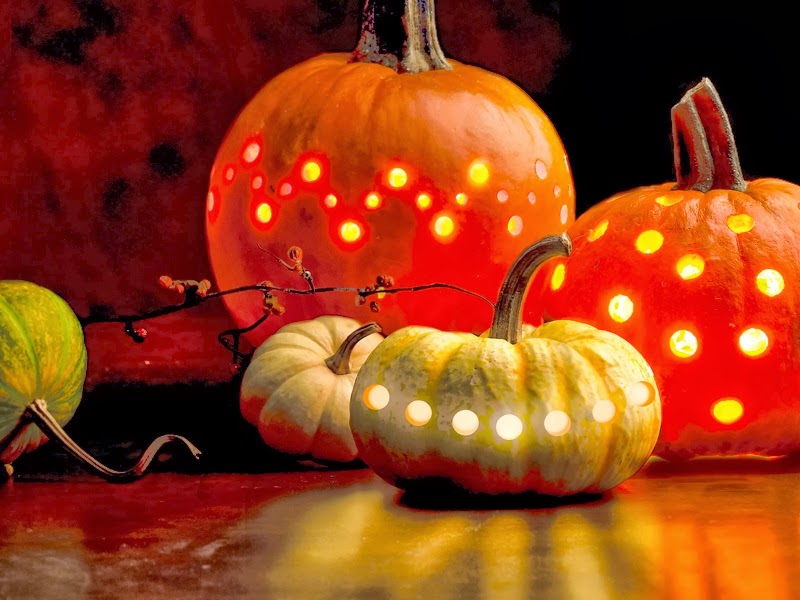 